Guía de aprendizaje de artículos definidos e indefinidos. 1° BásicoNombre:________________________________ Fecha: ___/___/___Objetivo: Reconocer y relacionar artículos definidos.                 Reconocer y relacionar artículos indefinidos.Actividad: Escribe en la cuadrícula el nombre de cada objeto con el artículo que corresponde. Para ello recuerda que….                        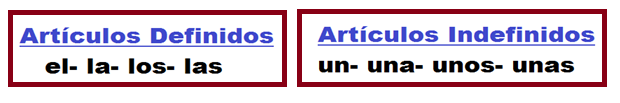 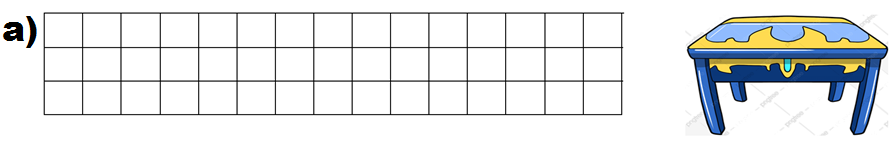 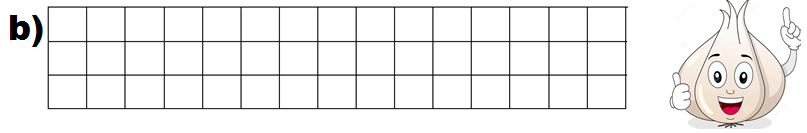 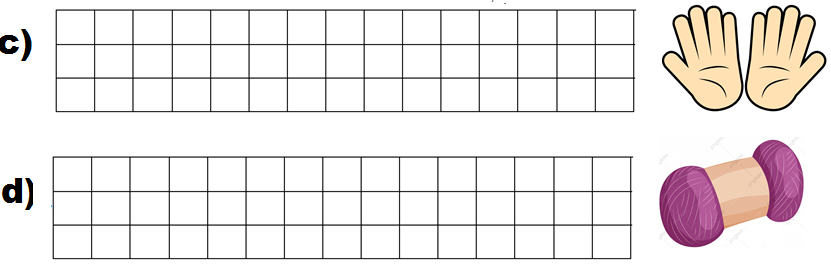 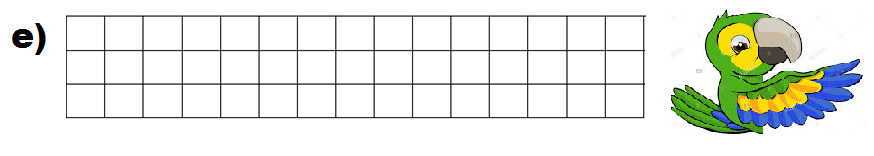 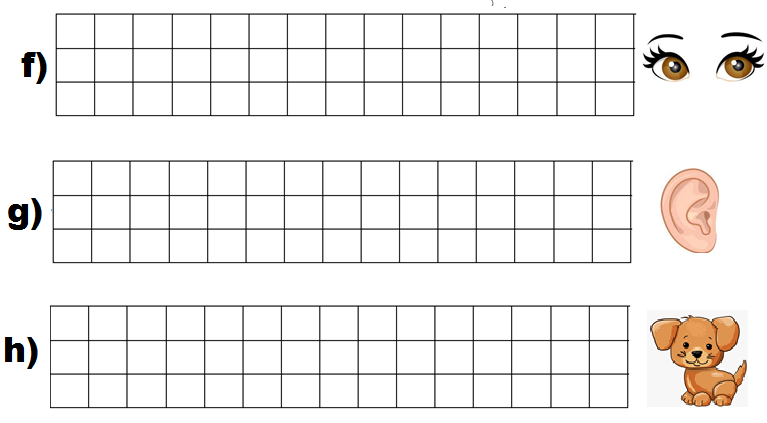 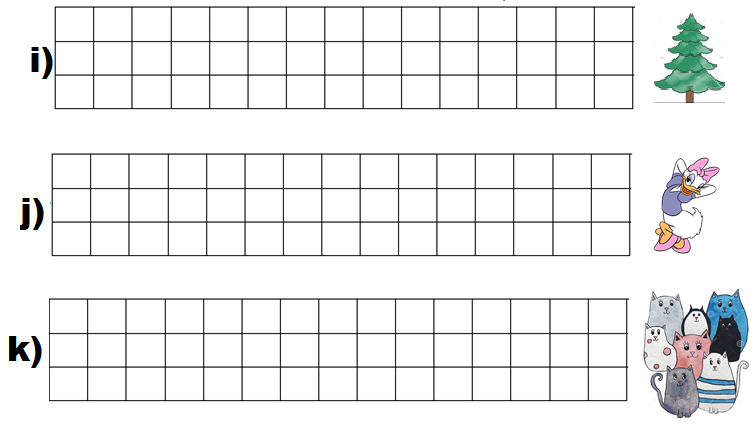 